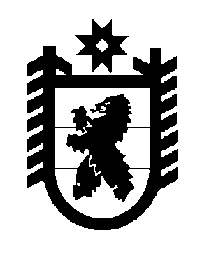 Российская Федерация Республика Карелия    ПРАВИТЕЛЬСТВО РЕСПУБЛИКИ КАРЕЛИЯПОСТАНОВЛЕНИЕ                                        от  14 марта 2016 года № 96-Пг. Петрозаводск О внесении изменений в постановление Правительства 
Республики Карелия от 5 октября 2005 года № 121-ППравительство Республики Карелия п о с т а н о в л я е т:Внести в постановление Правительства Республики Карелия 
от 5 октября 2005 года № 121-П «О Генеральных условиях эмиссии и обращения государственных облигаций Республики Карелия» (Собрание законодательства Республики Карелия, 2005, № 10, ст. 1052) следующие изменения:   1) пункты 2, 3 признать утратившими силу;2) Генеральные условия эмиссии и обращения государственных облигаций Республики Карелия, утвержденные указанным постановлением, изложить в следующей редакции:«Утвержденыпостановлением Правительства Республики Карелияот 5 октября 2005 года № 121-ПГенеральные условия эмиссии и обращения 
государственных облигаций Республики Карелия 1. Государственные ценные бумаги Республики Карелия выпускаются в виде государственных облигаций Республики Карелия (далее – облигации).2. Эмитентом облигаций от имени Республики Карелия выступает Министерство финансов Республики Карелия (далее – Эмитент).3. Облигации выпускаются в документарной форме на предъявителя с обязательным централизованным хранением.4. По срокам обращения облигации могут быть: краткосрочными (менее одного года), среднесрочными (от одного года до пяти лет) и долгосрочными (от пяти до тридцати лет включительно).5. По виду получаемого дохода облигации выпускаются с постоянным купонным доходом, с фиксированным купонным доходом, с переменным купонным доходом.6. Облигации могут выпускаться с амортизацией долга.7. Исполнение обязательств по облигациям осуществляется в денежной форме в валюте Российской Федерации. Исполнение обязательств в ином имущественном эквиваленте не предусматривается.8. Эмиссия и обращение облигаций осуществляются без ограничения их оборотоспособности и без ограничения круга лиц, которым данные облигации могут принадлежать на праве собственности или ином вещном праве.9. Условиями эмиссии и обращения облигаций может быть предусмотрено право выкупа облигаций Эмитентом до срока их погашения с возможностью их последующего обращения с соблюдением требований 
(в том числе по определению цены выкупа), установленных  бюджетным законодательством Российской Федерации.».            Глава Республики  Карелия                       			      	        А.П. Худилайнен